O Ring Size chart for O-ring store			
	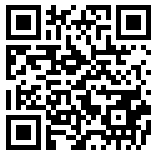 Actual SizeSizeDatabase ReferenceTypical Use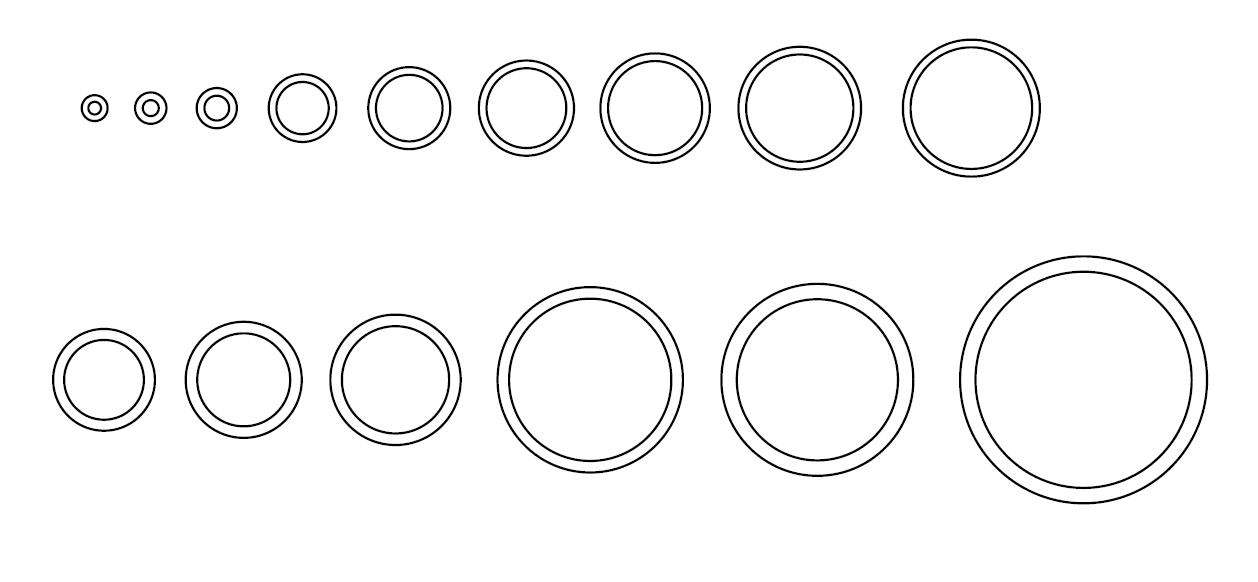 BS003rgp10High-Pressure Hose/SPG swivelBS004or002Some HP swivelsBS006or003BC power inflateBS010 rgp13Low-Pressure Hose/2nd Stage, Regulator Cylinder Valve StemBS011 rgp11Standard Low-Pressure Port/Hose (3/8 UNF)BS012 rgp12High-Pressure Port/Hose (7/16 UNF), Manifold and Manifold Port PlugsBS013 or007Large Low-Pressure Port/Hose (1/2 UNF)BS014 cpp23Standard Yoke Regulator/K-valveBS015 or009Cylinder Valve Bonnet NutBS110or010MDE Yoke ValvesBS111or011Small DIN Regulator/ValveBS112or012Standard DIN Regulator/Valve (Nearly all DIN regulators)BS116 or013Cylinder with Small Neck/Valve (7/8 UNF - "Genesis" 3500 psi Steel cylinders)BS210 or014BC dump valvesBS214 or015Cylinder with Large Neck/Valve (3/4 NPS - All Aluminium, most Steel cylinders)